Формулировка задания Необходимо принять управленческое решение: модифицировать товар или исключать из ассортимента. Инжиниринговая компания выбрала критерии, необходимые для принятия решения (см. табл. 4.1), и определила пороговое значение оценки для снятия товара с производства и для его модификации. Любой товар с общим рейтингом менее 300 рассматривается с точки зрения возможности его улучшения, а товар с общим рейтингом менее 150 – кандидат на снятие с производства.Таблица 4.1                                                                                     Схема анализа товара     Мясокомбинат «Нейма» - динамично развивающееся агропромышленное предприятие полного цикла. Компания ООО «Нейма» выпускает следующую продукцию: ― Балык ― Бекон ― Карбонат ― Карпаччо ― Окорок и др.Таблица 2 – Анализ реализации продукции ООО «Нейма»На основании данной таблицы видим, что больше всего снизились объемы продаж за соседний период на такую продукцию как: Карпаччо (-18,61%) и Корейку (-28,67%).Исходя из темы исследования, в данной работе будем анализировать такую продукцию комбината, как «Корейка».Таблица 4.1  Схема анализа товара («Корейка»)Таким образом, представленных товар можно рассматривать с точки зрения его дальнейшего производства и совершенствования характеристик продукции.№  п/пКритерийВес (W)Рейтинг (R)Профиль товараW · R1Товар дает большую часть прибыли10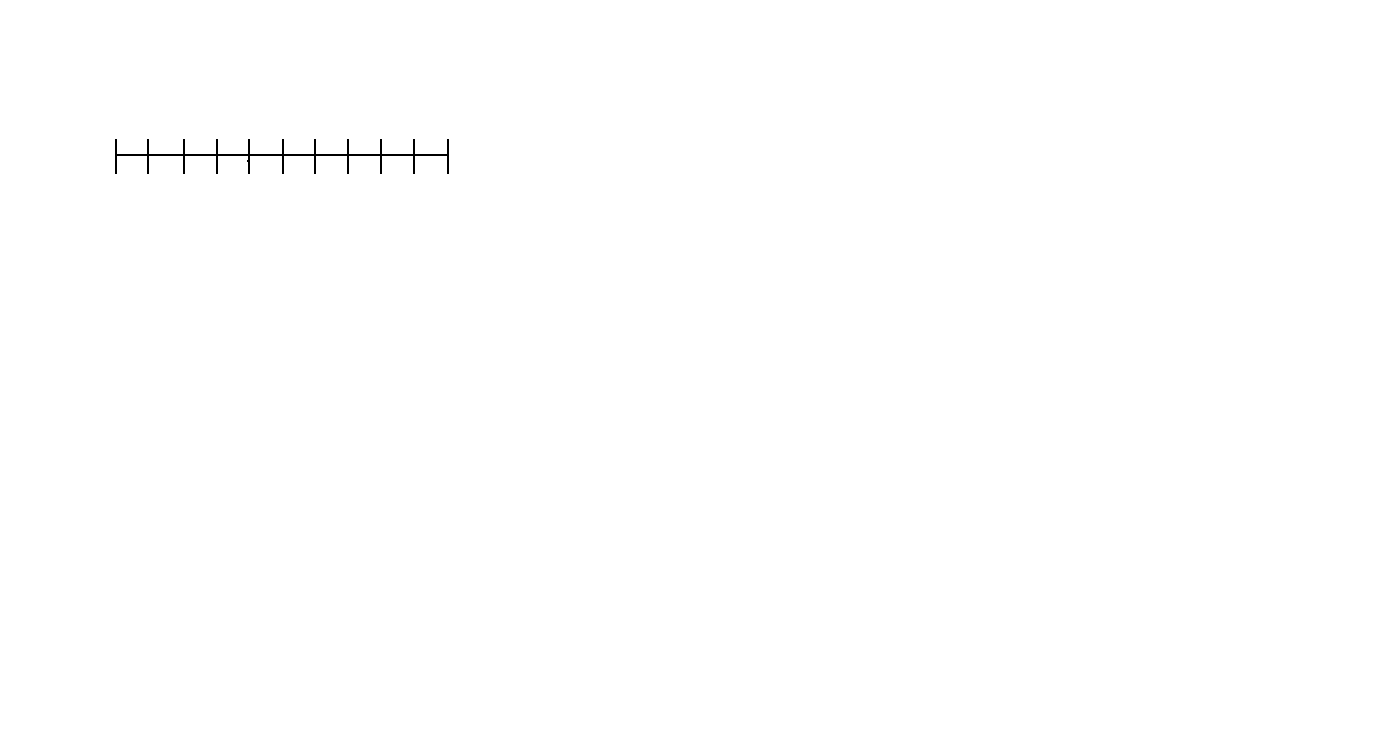  Нет 1                                     10 Да–2Высокая доля товара в обороте91	10–3Товар на стадии спада81	10–4Товар со сложным процессом производства71	10–5Товар в стадии зрелости61	                             10–6Возможность использования оборудования после снятия товара с производства51                                    10–7Конкуренты снижают цены51	10–8Рост конкуренции4Слабый 1	10 Сильный–9Снятие с производства ряда товаров31	10–10Значительное инвестирование в  производство товара3Незнач.1	         10 Знач.–Общий рейтинг  W · RТоварВыручка, тыс. руб.Выручка, тыс. руб.Динамика измененийДинамика изменений2015 г.2016 г.Тыс. руб.%Балык6347560 910-2 56595,96Бекон5049749600-89798,22Ветчина2874329420677102,36Грудинка3349632190-1 30696,10Карбонат6790559700-8 20587,92Карпаччо2418019680-4 50081,39Корейка7069550430-20 26571,33Лопатка6427360009-4 26493,37Сервелат8349076800-6 69091,99Окорок3940034208-5 19286,82Шейка397705968019 910150,06Сосиски673759294025 565137,94№  п/пКритерийВес (W)Рейтинг (R)Профиль товараW · R1Товар дает большую часть прибыли105 Нет 1                                     10 Да502Высокая доля товара в обороте941	10363Товар на стадии спада831	10244Товар со сложным процессом производства731	10215Товар в стадии зрелости681	                             10486Возможность использования оборудования после снятия товара с производства581                                    10407Конкуренты снижают цены581	10408Рост конкуренции44Слабый 1	10 Сильный169Снятие с производства ряда товаров351	101510Значительное инвестирование в  производство товара38Незнач.1	         10 Знач.24Общий рейтинг  W · R304